Invoice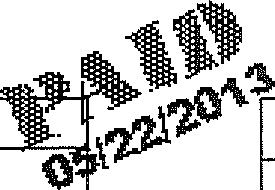 P.O. NO.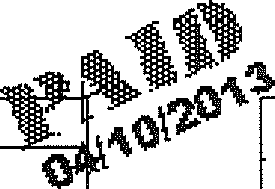 .O. NO.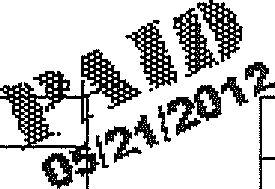 P.O. NO.BILL TO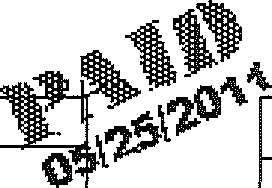 P.O. NO.BILL TO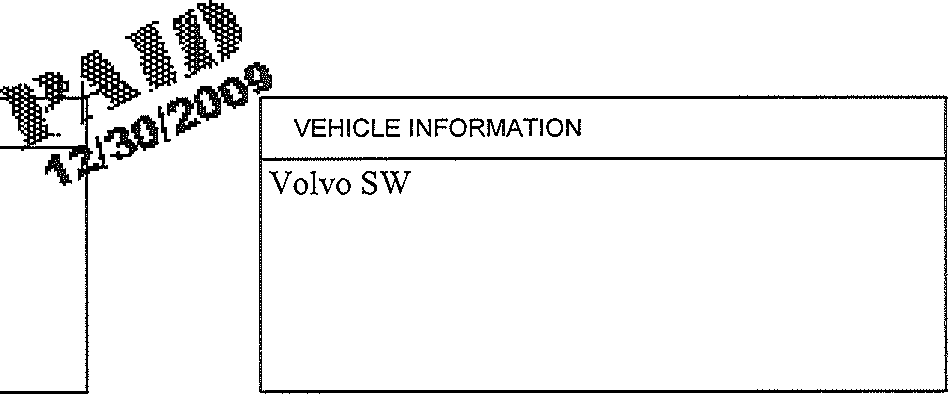 BILL TO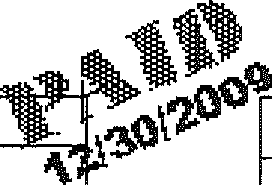 P.O. NO.DESCRIPTION$345.33BILL TO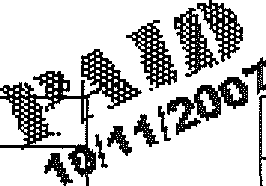 P.O. NO.DESCRIPTION$335.16BILL TO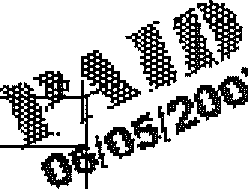 P.O. NO.DESCRIPTION$85.54invoiceBILL TO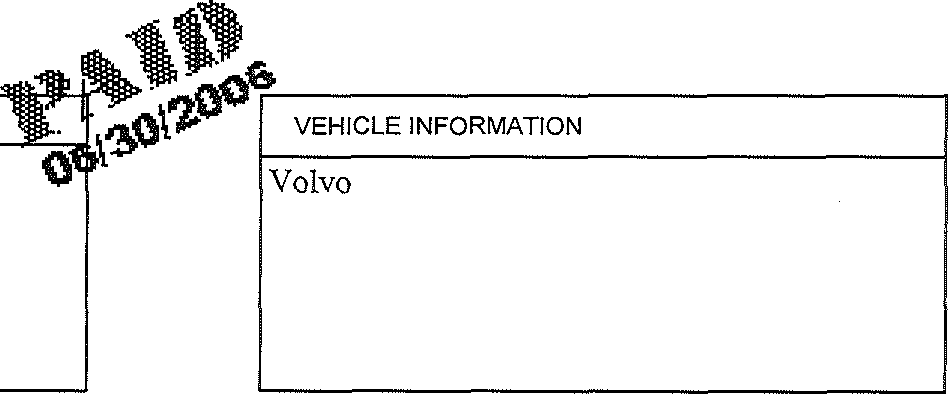 DESCRIPTION$85.54INVOICE#DATE91875/22/2013DESCRIPTIONDESCRIPTIONAMOUNTPA State InspectionPA State Inspection27.00TEmissions InspectionEmissions Inspection53.70TLube, Oil, Filter -Lube, Oil, Filter -36.95TMechanical Labor replace front strutsMechanical Labor replace front struts204.00TParts 2 front struts 215.69x2Parts 2 front struts 215.69x2431.38TMechanical Labor replace rear shocksMechanical Labor replace rear shocks221.00TParts rear shocks 145.71 x 2Parts rear shocks 145.71 x 2291.42TMechanical Labor replace motor mountMechanical Labor replace motor mount85.00TParts motor mountParts motor mount68.26TSublet/Misc. wheel alignSublet/Misc. wheel align99.95Tcheck all tires rebalance & rotatecheck all tires rebalance & rotate72.00Tshop suppliesshop supplies20.00THazardous Waste RemovalHazardous Waste Removal3.00TPA Sales TaxPA Sales Tax96.82Thank you for your business.Total $1,710.48Total $1,710.48InvoiceInvoiceINVOICE#DATE91354/10/2013DESCRIPTIONAMOUNTMechanical Labor replace RR bulb
PartsPA Sales Tax10.00T
2.00T0.72Total $12.72Total $12.72InvoiceInvoiceINVOICE#1 DATE8722j 5/18/2012DESCRIPTIONDESCRIPTIONAMOUNTFront Brake RotorsFront Brake Rotors158.00TFront Brake PadsFront Brake Pads74.98TMechanical LaborMechanical Labor127.40TFront Tires***Pirelli Scorpion***215/65/R16Front Tires***Pirelli Scorpion***215/65/R16355.00TMount and BalanceMount and Balance36.00TTire DisposalTire Disposal5.00TTire TaxTire Tax2.00Lube, Oil, FilterLube, Oil, Filter36.95THazardous Waste RemovalHazardous Waste Removal2.00PA State InspectionPA State Inspection27.00TEmissions InspectionEmissions Inspection53.70TPA Sales TaxPA Sales Tax52.44Total $930.47Total $930.47InvoiceInvoiceINVOICE#DATE82395/25/2011DESCRIPTIONDESCRIPTIONAMOUNTPA State Inspection27.00TEmissions Inspection53.70TPA Sales Tax4.84Thank you for your business.Total $85.54Total $85.54InvoiceInvoiceINVOICE#1 DATE 17420I 12/29/2009 [DESCRIPTIONDESCRIPTIONAMOUNTMechanical LaborMechanical Labor40.00TParts 2 tire 139.95Parts 2 tire 139.95279.90TDisposalDisposal4.00T2 tire tax2 tire tax2.00Mechanical Labor replace rear brake & rotorsMechanical Labor replace rear brake & rotors125.00TParts brake padsParts brake pads72.50TParts 2 rotors 66.85Parts 2 rotors 66.85133.70THazardous Waste RemovalHazardous Waste Removal3.00TPA Sales TaxPA Sales Tax39.49Thank you for your business.Total $699.59Total $699.59InvoiceInvoiceINVOICE#DATE 1741412/22/2009 |InvoiceInvoiceINVOICE#DATE 161529/28/2007 |InvoiceInvoiceINVOICE#DATE |5955 j6/5/2007 |INVOICE#DATE54236/29/2006